GUÍA DE REFORZAMIENTOFRACCIONESNombre: …………………………………………………………… Curso: ………..    Fecha: __________I) Completa el siguiente diagrama: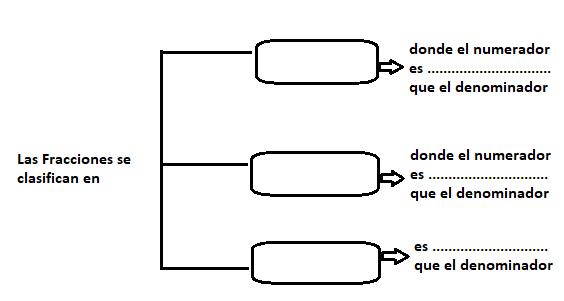 II) Representa cada una de las fracciones mencionadas arriba.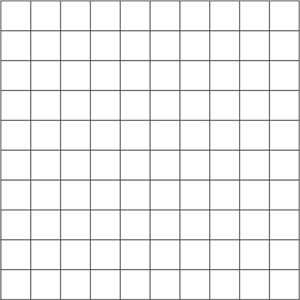 III) Transforma cada número mixto a fracción impropia:IV Transforma cada fracción impropia a número mixto:V) Resuelve los siguientes problemas por el método que estimes conveniente:Objetivo: - Relacionar fracciones impropias con números mixtos- Resolver problemas de Fracción de un número   31) En un curso de 42 estudiantes,  de ellos son ordenados. ¿Qué fracción del total representa a los alumnos desordenados?¿Cuántos alumnos ordenados hay?¿Cuántos alumnos desordenados hay?2) Un bus tiene capacidad para  40 pasajeros sentados. Pero sólo están ocupados   del total de asientos.¿Cuántos pasajeros van en el bus?¿Cuántos asientos desocupados hay?¿Qué fracción representa a los asientos desocupados?3) En una mesa hay una fuente con 18 frutas, de las cuales:-   son plátanos-   son manzanas- El resto son naranjasEncuentra:1) La cantidad de plátanos2) La cantidad de manzanas3) La cantidad de naranjas4) En un cine hay 400 personas, de las cuales: son mujeres adultas son hombres adultosEl resto son niños Encuentra cuántos hombres adultos, mujeres adultas y niños hay en el cine.